Personal, Social & Emotional DevelopmentPhysical DevelopmentCommunication & LanguageLiteracyMathematicsUnderstanding the WorldExpressive Arts & DesignMake or draw something for a friend – think about what they would like and why.Learn to use a new tool with the help of your parent, this could be something in the kitchen, garden or something used for arts, crafts or writing.Can you retell one of our traditional tale stories? E.g. Goldilocks and 3 BearsKeep a brief diary of your time off – draw a picture and write one simple sentence a day.Practise counting everyday objects around to house – up to 20 or further for a challenge!Find out about the lifecycles of some minibeasts – can you find any outside? If you do why don’t you take a photo!Can you sing a different nursery rhyme or song a day? Try something completely new – a new food, a new drink or a new experience.Practise holding a pencil correctly and forming all the letters of the alphabet.Can you share your favourite toy with someone at home and tell them why you like playing with it?Make some labels for things around your house.Count how many things you can do in 30 seconds e.g. how many jumps can you do? How many times can you clap your hands?What plants and flowers can you see outside? Try to draw a flower that you can see and label the different parts e.g. stem, petal, leafWhat objects could you use in your house as instruments?Play a board game with your family, practising taking turns and following the rules – maybe you could make your own Snakes & Ladders board or even your own game!Discuss with your parents what germs are and how we can stay healthy e.g. washing hands – you could also make a poster to share what you know!Recite the days of the week & months of the year EVERY day   Find 3 objects around your home and describe what they are - using your 5 senses (what do you see, smell, taste, hear & touch)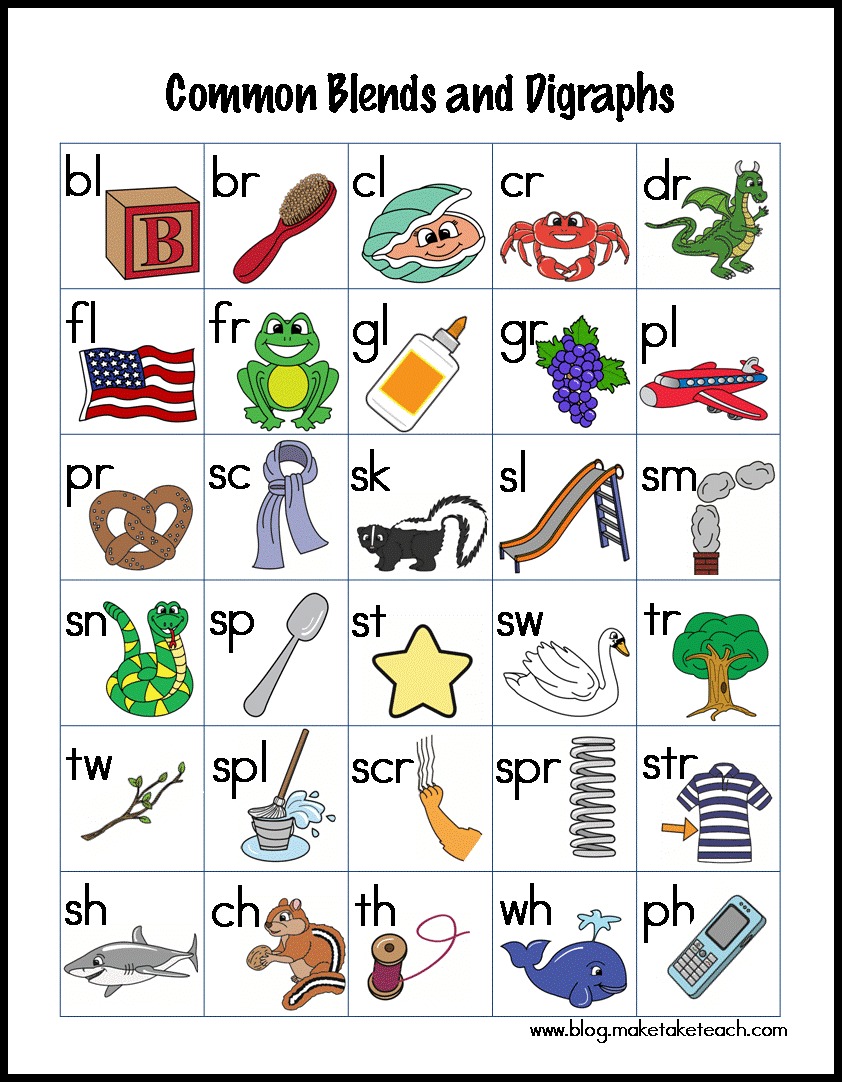 Work on simple adding or taking away problems – using counters, buttons or other small objects (pasta) to help you. You could always draw circles to represent counters if you don’t have any. Can you find the different types of technology used in your house? What is it used for? E.g. microwave, washing machine Can you make a dance pattern using 5 different movements e.g. jump, clap, turn, roll, stamp? Get yourself dressed everydayEveryday tell someone in your family what day it is.  Practise writing the alphabet – upper and lower case a, b, c etc A,B,CExplore shapes around your house – what 2D and 3D shapes can you find?Help someone at home get a meal ready one day for all the family.Can you design and create a character from our Traditional Tale stories?Talk about your food you are eating what is healthy or unhealthy on your plate and why?Play a memory game – what is under the blanket? Take an object away, can you remember what is left?Try to read a book a day – then change the ending to the story. Can you come up with a more exciting end to your story? Can you compare the size or weight of some different household objects? You could use your hands or feet to measure them or some household scales.On your tablet, computer or phone use www.toparks.co.uk to complete an Early Years activity. Can you make a model using different materials at home.Catch a large ball and throw it to someone 5 times/ten times without dropping it.Can your adult read you a story a day? Can you make some pictures using shapes? Try a car, a space ship or a castle. 